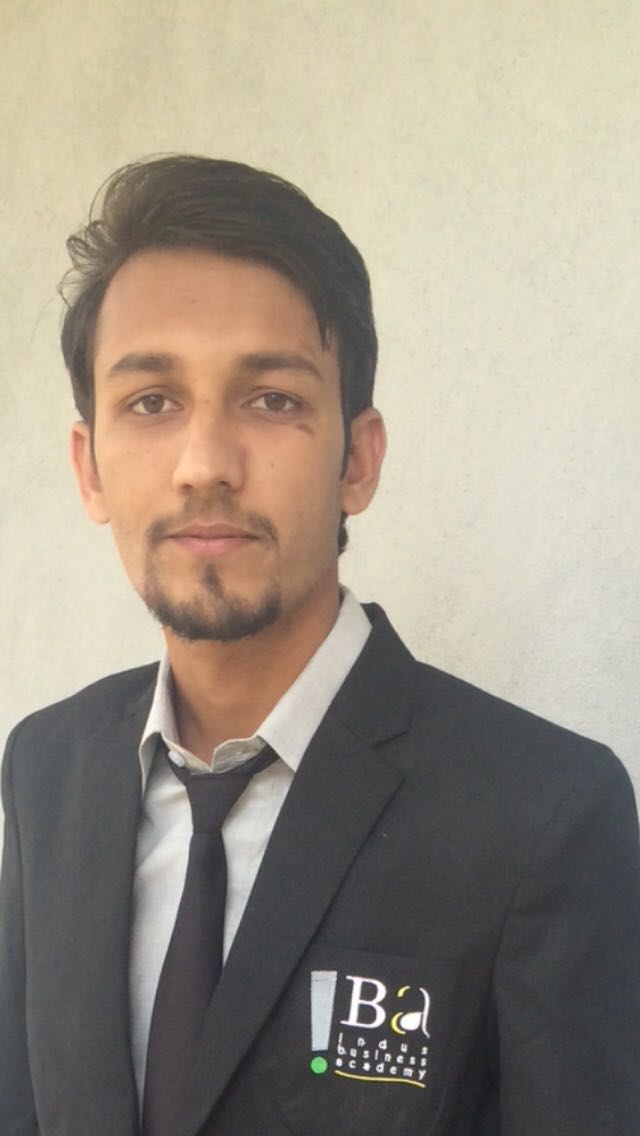 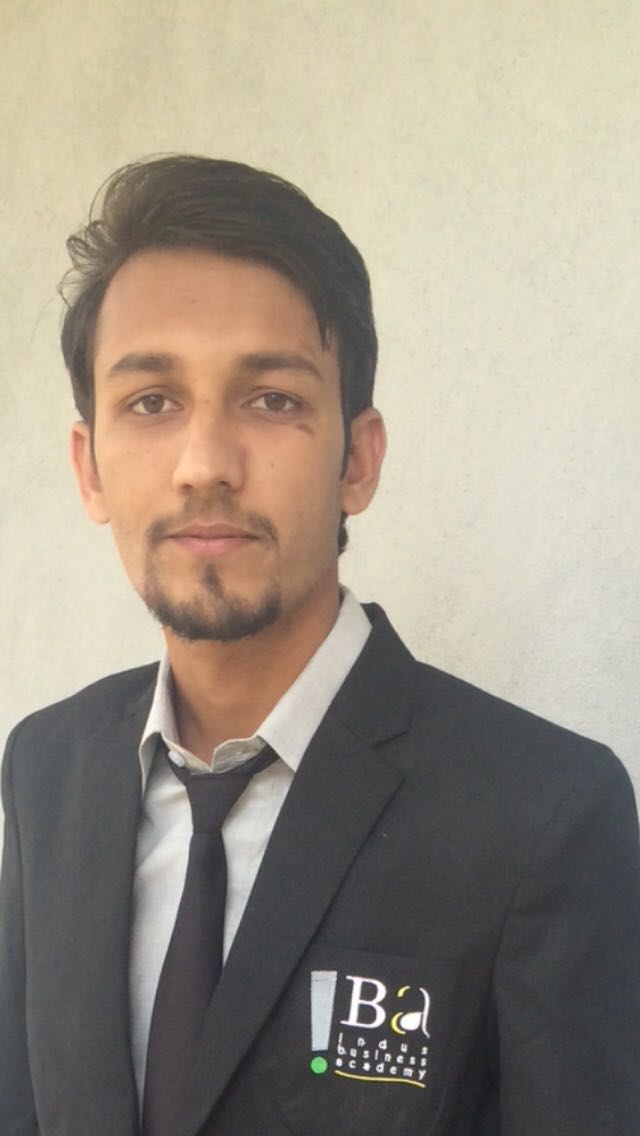 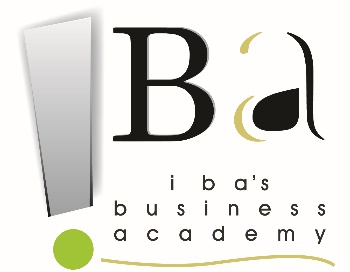 AKHTAREmail: akhtar.369602@2freemail.com Company Name: APNA Paper mills Pvt. LtdDesignation: Marketing Intern	Duration: 8th April 2016 to 21st August 2016Coordinator in blood donation camp at IBA campusProject on MUKESH HYUNDAI  (RAJASTHAN) during my graduationProject report on brand building during my 1st sem of MBASoft skills: Decision maker, self-motivator Technical Skills: MS Excel, MS Power Point, MS AccessPlaying cricket, table tennisDancing Languages known: Hindi, English, Urdu, Rajasthani Educational Qualifications Educational Qualifications Educational Qualifications Educational Qualifications Educational Qualifications DegreeDegreeInstitutionScore % / CGPAPassing YearMBA(marketing)MBA(marketing)Indus Business Academy, Bangalore Approved by AICTE, MHRD, Govt. of IndiaInternationally Accredited by IACBE, Approved by CHEA, USA.55.86% up to 2nsemPursuingBBABBA                   Keen College Bikaner             Maharaja Ganga Singh university 63%2015    12th    12th                     DEV Public School                   (Ajmer board Rajasthan) 52.31%201210th10th                 Sanskar Children Academy                    (Ajmer board Rajasthan)48.17%2009Summer Internship / Project DetailsProject TitleStudy of customer satisfaction Study of customer satisfaction Project HighlightsObjectiveGathering information about likes and dislikes of the customersResearch about improving quality of productHow to reducing the costsIncreasing production flexibilityProject HighlightsOutcome60% highly satisfied with the quality65% of the customers are satisfied with after sales service.Roles & Responsibilities Key Academic ProjectSkills    Extra-Curricular Activities  